				Questions 				Answers Electrical energy can be converted into which forms of energy?Light energy, heat energy, and motion energy.Look at the pictures. Which of these objects can convert energy into heat energy?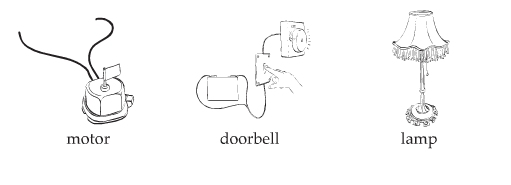 Lamp An iron converts electrical energy into what kind of energy?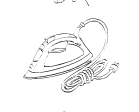 Heat energyIf you rub a wool cloth against two balloons and let them go, what will happen? 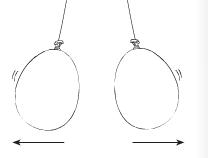 The balloons with attract to each other.Look at the picture. What is needed for the circuit to work?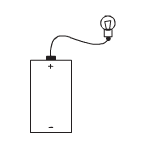 You need a wire attached to the negative part of the D-cell and the side of the light bulb.What do you need to make an electromagnet?A long wire, D-cell, a metal rivet.What do you think will happen if you let go of these two magnets?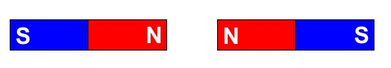 The magnets will repel away from each other.What do you think will happen if you let go of these two magnets? 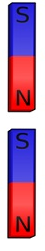 The magnets will attract towards each other.Three magnets were put together. Which magnet is placed incorrectly? Explain.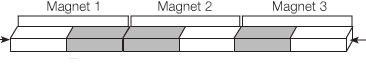 How can you make an electromagnet stronger? 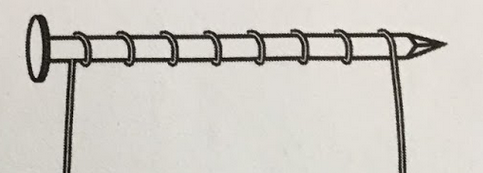 Add more coils and add another D-cell.What would cause a compass’s needle change directions?  A magnet.A compass’ needle always points North. Why is this magnet not pointing North? 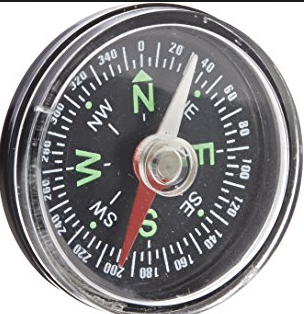 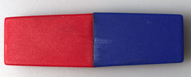 The magnet is attracting the compass’ needle, which is why it isn’t pointing North.